 http://www.USScouts.Org     •     http://www.MeritBadge.OrgPlease submit errors, omissions, comments or suggestions about this workbook to: Workbooks@USScouts.OrgComments or suggestions for changes to the requirements for the merit badge should be sent to: Merit.Badge@Scouting.Org______________________________________________________________________________________________________________________________________________1.	Do the following:a.	State and explain the Range Safety Rules:1.	Three safety rules when on the shooting line2.	Three safety rules when retrieving arrows3.	The four whistle commands used on a range and their related verbal commandsb.	State and explain the general safety rules for archery.	Demonstrate how to safely carry arrows in your hands.c.	Tell about your local and state laws for owning and using archery tackle.2.	Do the following:a.	Name and point to the parts of an arrow.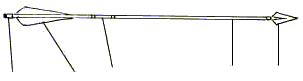 b.	Describe three or more different types of arrows.c.	Name the four principle materials for making arrow shafts.d.	Do ONE of the following:	a.	Make a complete arrow from a bare shaft using appropriate equipment available to you.OR	b.	To demonstrate arrow repair, inspect the shafts and prepare and replace at least three vanes, one point, and one nock. You may use as many arrows as necessary to accomplish this. The repairs can be done on wood, fiberglass, or aluminum arrows.e.	Explain how to properly care for and store arrows.3.	Do the following:a.	Explain the proper use, care, and storage of, as well as the reasons for using, tabs, arm guards, shooting gloves, and quivers.b.	Explain the following terms: cast, draw weight, string height (fistmele), aiming, spine, mechanical release, freestyle, and barebow.c.		Make a bowstring using appropriate materials.4.	Explain the following:a.	The importance of obedience to a range officer or other person in charge of a rangeb.	The difference between an end and a round.c.	The differences among field, target, and 3-D archeryd.	How the five-color World Archery Federation target is scored.e.	How the National Field Archery Association (NFAA) black and-white field targets and blue indoor targets are scored.f.	The elimination system used in Olympic archery competition5.	Do ONE of the following options:	Option A-Using a Recurve Bow or Longbow	a.	Name and point to the parts of the recurve bow or longbow you are shooting.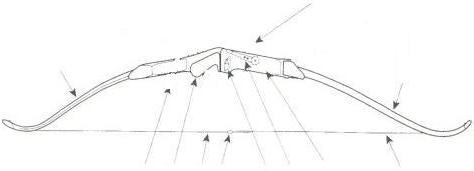 b.	Explain how to properly care for and store recurve bows and longbows.	c.	Show the 10 steps of good shooting for the bow you are shooting.	d.	Demonstrate the proper way to string a recurve bow or longbow.	e.	Using a bow square, locate and mark with dental floss, crimp-on, or other method, the nocking point on the bowstring of the bow that you are using.f.	Do ONE of the following:	1.	Using a recurve bow or longbow and arrows with a finger release, shoot a single round of ONE of the following BSA, USA Archery, or NFAA rounds:	a.	An NFAA field round of 14 targets and make a score of 60 points
Date:		Score		b.	A BSA Scout field round of 14 targets and make a score of 80 points
Date:		Score		c.	A Junior 900 round and make a score of 180 points
Date:		Score		d.	An FITA/USA Archery indoor round I and make a score of 80 points
Date:		Score		e.	An NFAA indoor round and make a score of 50 points
Date:		Score	(The indoor rounds may be shot outdoors if this is more convenient.)OR	2.	Shooting 30 arrows in five-arrow ends at an 80-centimeter (32-inch) five-color target at 10 yards and using the 10 scoring regions, make a score of 150.	Date:		Score	OR	3.	As a member of the NAA’s Junior Olympic Archery Development program (JOAD), achieve the level of green, purple, and gray stars as part of a JOAD Club indoor or outdoor season with your chosen style of archery equipmentOR	4.	As a member of the NFAA's Junior Division, earn a Cub or Youth 100-score Progression Patch.	Option B-Using a Compound Bow	a.	Name and point to the parts of the compound bow you are shooting.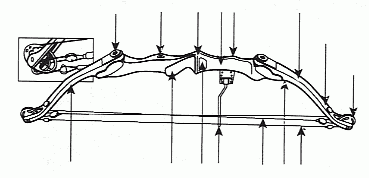 	b.	Explain how to properly care for and store compound bows.	c.	Show the 10 steps of good shooting for the bow you are shooting.	d.	Explain why it is necessary to have the string or cable on a compound bow replaced at an archery shop.	e.	Locate and mark with dental floss, crimp on, or other method, the nocking point on the bowstring of the bow that you are using.f.	Do ONE of the following:	1.	Using a compound bow and arrows with a finger release, shoot a single round of one of the following BSA, USA Archery, or NFAA rounds.	a.	An NFAA field round of 14 targets and make a score of 70 points
Date:		Score		b.	 A BSA Scout field round of 14 targets and make a score of 90 points 
Date:		Score		c.	 A Junior 900 round and make a score of 200 points 
Date:		Score		d.	An FITA/USA Archery indoor* round I and make a score of 90 points 
Date:		Score		e.	An NFAA indoor* round and make a score of 60 points 
Date:		Score	(The indoor rounds may be shot outdoors if this is more convenient.)OR	2.	Shooting at an 80-centimeter (32-inch) five-color target at 10 yards and using the 10 scoring regions, make a score of 160.  Accomplish this in the following manner:
	Shoot 15 arrows in five-arrow ends, at a distance of 10 yards
	AND
	Shoot 15 arrows in five-arrow ends, at a distance of 15 yards.
		Date:		Score	OR	3.	As a member of the NAA’s Junior Olympic Archery Development program (JOAD), achieve the level of green, purple, and gray stars as part of a JOAD Club indoor or outdoor season with your chosen style of archery equipmentOR	4.	As a member of the NFAA's Junior Division, earn a Cub or Youth 100-score Progression Patch.Rule:	Explanation:	Explanation:	Explanation:	Explanation:Rule:	Explanation:	Explanation:	Explanation:	Explanation:Rule:	Explanation:	Explanation:	Explanation:	Explanation:Rule:	Explanation:	Explanation:	Explanation:	Explanation:Rule:	Explanation:	Explanation:	Explanation:	Explanation:Rule:	Explanation:	Explanation:	Explanation:	Explanation:Whistle Command:	Verbal Command:Whistle Command:	Verbal Command:Whistle Command:	Verbal Command:Whistle Command:	Verbal Command:Type 	Description:	Description:Type 	Description:	Description:Type 	Description:	Description:Type 	Description:	Description:Type 	Description:	Description:1.2.3.4.Tabs:Tabs:Tabs:Tabs:Arm guards:Arm guards:Arm guards:Arm guards:Shooting gloves:Shooting gloves:Shooting gloves:Shooting gloves:Quivers:Quivers:Quivers:Quivers:Cast:Cast:Draw weight:Draw weight:String height (fistmele):String height (fistmele):Aiming:Aiming:Spine:Spine:Mechanical release:Mechanical release:Freestyle:Freestyle:Barebow:Barebow:Black and-white field targets:Black and-white field targets:Black and-white field targets:Black and-white field targets:Blue indoor targets:Blue indoor targets:Blue indoor targets:Blue indoor targets:1.2.3.4.5.6.7.8.9.10.1.2.3.4.5.6.7.8.9.10.